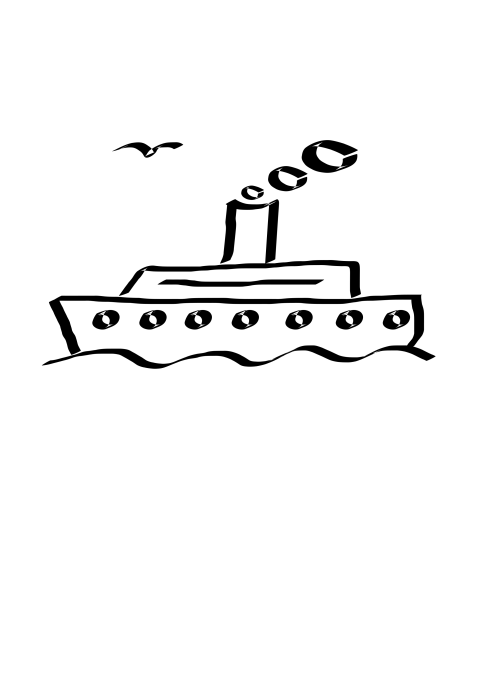 PASTOR JEFF HINDS’“INTRODUCTION TO LANDS OF THE BIBLE” CRUISE AND LAND TOURMARCH 10 – 20, 2021ON THE CELESTYAL CRYSTAL – Cruise Critic winner for Best Dining, Best shore excursions, Best entertainment, Best service AND BEST VALUE!THE COST FOR THIS PACKAGE (Based upon a Category IA stateroom with double occupancy) IS $3699 PER PERSON A $700 deposit made payable to: Gifts From Above, is due with application.                      A second installment in the amount of $800 is due May 1, 2020                       Final payments are due: Nov 1, 2020. (sorry, we do not accept credit cards)YOU MAY DEDUCT $75 pp IF THREE SHARE A STATEROOM AND $100 pp IF 4 SHARE A ROOMThis 10-NIGHT round trip cruise tour out of (Piraeus) Athens, Greece has been packaged to include the following:Round trip air from NYC or CHICAGO (*see #1 exceptions below)Transportation from Athens airport to hotel.Two night stay at hotel in Athens in STANDARD ROOM. (**see #2 exceptions below)Tour of Athens Acropolis and Full day EXCURSION TO CorinthTransportation to cruise ship7 Night accommodations on Celestyal Crystal in category IA (***see #3 exceptions below)Full board (breakfast, lunch, dinner) – every day while on cruise (****see #4 exceptions below)The cruise line’s “Unlimited Standard Alcoholic & Non-Alcoholic” drink package$100 per stateroom onboard credit [can be used for extras such as WIFI or the spa].Shipboard and Evening entertainment (designed to bring the culture of each port on board)Visas for Egypt and TurkeyAll tips for the cruise ship staff (***see #3 exceptions below) All port charges and fuel charges (****see #4 exceptions below)All tips  (*****see #5 exceptions below) All port charges and fuel charges (******see #6 exceptions below)DR/PASTOR JEFF HINDS WILL BE OUR BIBLE TEACHER AT ALL SITES.Land Excursions to include:	Alexandria: Full day Classical Cairo Tour – includes visit to Pyramids of Giza 	Ashdod: Full day tour of Jerusalem 	Rhodes: 6 hour Medieval Acropolis of Lindos & Citadel of Knights	Kusadasi: half day tour of Ancient Ephesus and a silk rug manufacturer	Limassol: tour of CyprusReturn transportation – cruise ship to airportEXCEPTIONS AND EXCLUSIONS: Coach Airfare out of NYC & ORD is included in our quote. (Other nationwide departures are available upon request and we are holding group fare out of Miami).Price is based upon double occupancy; upgrade to a deluxe hotel room is available for an additional $40 per person.The City of Athens imposes a 3 Euro charge per room per night per room for all rooms in all hotels (this tax is only payable in cash – at the time of check-in and cannot be paid in advance). [This tax DOES NOT apply to nights spent on the ship].In the event the tax (or VAT percentage changes) the hotel reserves the right to adjust the above rates accordingly.The inclusive price quoted is for CATEGORY IA (INSIDE STATEROOM ON DECK 3.)  Upgrades to CATEGORY XD (OUTSIDE STATEROOMS ON DECK 7) are available at time of booking for an additional US $420 per person.  BREAKFAST AND DINNER IS INCLUDED DURING OUR Two days (1 PRE & 1 POST) CRUISE STAY IN ATHENS. LUNCH AND BEVERAGES ARE NOT INCLUDED IN OUR PRICE DURING THE PRE & POST CRUISE PORTION.ALL TIPS AND GRATUITIES ARE INCLUDED FOR ALL SERVICES ON THE CRUISE SHIP; HOWEVER, TIPS FOR GUIDES ON OUR EXCURSIONS WILL BE OPTIONAL & AT THE DISCRETION OF EACH GUEST. (We recommend $8 - $10 per person, per day for full-day guides; $4 - $6 for half-day guides).CELESTYAL CRUISE LINE reserves the right to impose fuel charges in the amount of $4 per person per day should the price of ice Brent exceed US $90; and $8 per person per day should the price of ice Brent exceed US $110.Benefits of group travel to Lands of the Bible by ship:Our extensive panorama of sites and excellent Bible teacher will make God’s Word come alive.	You unpack and pack only onceThe official shipboard language is English; there’s always someone on hand to help and give guidance.You won’t have to worry about finding good, reasonable restaurants, and you’ll still have the flexibility to dine alone or with friends.Breakfast, lunch and dinner are all included (on the days we are on the ship)There will be independent time. You’ll have fun exploring, shopping, or relaxing on your own or with your new friends.No hidden extras at hotels. You won’t have to deal with the inconvenience and extra expense of handing out tips to porters and chambermaids throughout your stay.We will have professional tour directors; licensed guides and professional drivers. You can completely relax, knowing that an experienced escort is taking care of all the details and reconfirming every arrangement for your comfort and enjoyment.Travel by cruise ship to all of our destinations is safe and secure.  Embarkation security is comparable to the high standards of airlines.  While many European cities currently have ‘travel advisories’ in effect, there are no longer advisories for Egypt, Israel or Turkey. Nevertheless, while we are in Egypt we will have security on every motor coach and a police escort to all sites.OUR 11-DAY ITINERARYMAR 10   WED -- depart USA on overnight flight to Athens, GreeceMAR 11   THURS  – arrive Athens –– check into hotel – welcome dinner  7 pmMAR 12   FRI  -- Full day tour of Corinth followed by “Pastor Jeff’s Big Fat Welcome to Greece                                 Dinner Party”                         MAR 13  SAT – check out of hotel; visit Acropolis & Marr’s Hill before heading to ship                         Celestyal Crystal Departs Piraeus on Saturday, MARCH 13th at 5 PMOUR REFUND POLICY – PLEASE NOTE: Travel insurance is highly recommended.Gifts From Above will issue a full refund of all deposits within a 30 day period of application. Due to supplier regulations, a $350 administrative fee will be deducted from all refunds requested after 30 days.Upon receipt of second installment, we will purchase group airline seats. Airline seats are nonrefundable/ nontransferable and are not exchangeable.   Once group airline ticketing is completed, cancellations will not receive a refund of the deposit or second installment of total cruise/tour cost.60 days prior to departure only a 25% refund of the third and final payment will apply.Cancellations made between 59 and 40 days prior to travel will receive only a 10% refund of the third and final payment.Cancellations made 39 days or less before travel date are ineligible for any refunds.– ANY REQUESTS FOR CANCELLATIONS MUST BE MADE IN WRITING TO GIFTS FROM ABOVE. THE POST MARK ON THE ENVELOPE (OR YOUR E-MAIL) WILL SERVE AS DATE OF OFFICIAL NOTICE OF INTENT TO CANCEL. PLEASE NOTE -- AIRLINE TICKETS AND SEAT ASSIGNMENTS - We negotiate special rates with major carriers and air arrangements are subject to certain restrictions on change/or cancellation, eligibility and seat assignments. Group seating policy is different for each airline. Gifts From Above Travel is not in control of seat assignments. Seats are subject to airline discretion and may change without notice. We do everything possible to confirm seats whenever available. Some airlines and/or fare types do not allow for pre-seating and require this be done at airport check-in only. Even when seats are originally pre-assigned, they are not guaranteed and can be modified by the airline due to equipment changes. Bulkhead and exit row seats cannot be requested or pre-assigned ahead of time. Bulkhead seats are given to the passengers traveling with infants and for those with disability. Exit row seats are held for assignment at airport check in only, as passengers wishing to sit in these seats must be physically capable of carrying out the associated responsibilities. The airline agent must see a passenger’s physical condition before assigning them an exit row seat. On most routes, these seats can be purchased for a fee on arrival at the airport. At the time of booking flights we will update all travelers on seating regulations.Gifts From Above is not responsible for flights that are occasionally overbooked, delayed or cancelled by the airlines. All fares and schedules are subject to change without notice. PLEASE NOTE – RESPONSIBILITY / DISCLAIMER STATEMENTGifts From Above Inspirational Travel acts only as an agent for the various independent suppliers that provide hotel accommodations, transportation, sightseeing, activities, or other services connected with this tour. Such services are subject to the terms and conditions of those suppliers. Gifts From Above Inspirational Travel and their respective employees, agents, representatives, and assigns accept no liability whatsoever for any injury, damage, loss, accident, delay, or any other incident which may be caused by negligence, defect, default of any company or person in performing these services. Responsibility is not accepted for losses, injury, damages or expenses of any kind due to sickness, weather, strikes, hostilities, wars, terrorist acts, acts of nature, local laws or other such causes. All services and accommodations are subject to the laws and regulations of the country in which they are provided. Gifts From Above Inspirational Travel is not responsible for any baggage or personal effects of any individual participating in the tours / trips arranged by Gifts From Above Inspirational Travel. Individual travelers are responsible for purchasing a travel insurance policy, if desired, that will cover some of the expenses associated with the loss of luggage or personal effects.ROBERTA KLEINGIFTS FROM ABOVE3130 MEMORIAL HWY, SUITE 100-102DALLAS, PA   18612Phone: 570.575.1710 // Web site : giftsfromabove.info // Fax: 570.675.3225 //  E-mail: ark2@epix.netAPPLICATION – PAGE 1 OF 2“2021 LANDS OF THE BIBLE” CRUISE AND LAND TOUR WITH PASTOR JEFF HINDSMARCH 10 – 20, 2021(Please fill out both pages completely – using one application per person)PRICE PER PERSON:    $3699                       A $700 deposit made payable to: Gifts From Above (is due with application).		A second installment in the amount of $800 is due May 1, 2020                       Final payments are due: Nov 1, 2020. (sorry, we do not accept credit cards)OUR REFUND POLICY – PLEASE NOTE: Travel insurance is highly recommended.Gifts From Above will issue a full refund of all deposits within a 30 day period of application. Due to supplier regulations, a $350 administrative fee will be deducted from all refunds requested after 30 days.Upon receipt of second installment, we will purchase group airline seats. Airline seats are nonrefundable/ nontransferable and are not exchangeable.   Once group airline ticketing is completed, cancellations will be ineligible for a refund of the deposit or second installment of total cruise/tour cost.60 days prior to departure only a 25% refund of the third and final payment will apply.Cancellations made between 59 and 40 days prior to travel will receive only a 10% refund of the third and final payment.Cancellations made 39 days or less before travel date are ineligible for any refunds.– ANY REQUESTS FOR CANCELLATIONS MUST BE MADE IN WRITING TO GIFTS FROM ABOVE. THE POST MARK ON THE ENVELOPE (OR YOUR E-MAIL) WILL SERVE AS DATE OF OFFICIAL NOTICE OF INTENT TO CANCEL. Kindly mail all applications, and/or cancellation notices to the attention of:ROBERTA KLEINGIFTS FROM ABOVE3130 MEMORIAL HWY, SUITE 100-102DALLAS, PA   18612          E-mail: ark2@epix.netYOUR FULL NAME:   _____________________________________________________________________                                             (PRINTED exactly as it appears on your passport)YOUR DATE OF BIRTH:___________    GENDER:____  YOUR PASSPORT #:_______________________________(Please make a photocopy of the photo page of your passport and submit it along with this application.)STREET ADDRESS:________________________________________________________________CITY & STATE:_______________________________ ZIPCODE:_________      MOBILE/ CELL PHONE #:_________________________  E-mail:______________________APPLICATION – PAGE 2 of 2(Please fill out both pages completely – using one application per person)CRUISE SHIP STATEROOM ACCOMODATIONS:* Please book me in an IA//Inside stateroom on Deck 3 (no extra charge):_______* Please upgrade me to an XD//Outside, Deck 7  mid-ship stateroom with window (add $420 per person):_______* I will be rooming with:____________________________________________________________________________* Will you need a roommate?  Yes____    No_____ (if none is available you will need a single room.)* I prefer a single room:_______ (A SINGLE ROOM SUPPLEMENT WILL APPLY: call or email for price)PLEASE NOTE – WE WILL WORK TO MATCH ROOMMATES FOR THOSE WHO REQUEST US TO DO SO; HOWEVER, GIFTS FROM ABOVE WILL NOT BE RESPONSIBLE FOR ANY PROBLEMS OR ADDED COSTS WHICH RESULT FROM ROOMMATES PROVING INCOMPATIBLE. SHOULD A PRIVATE STATEROOM BE NECESSARY, IT WILL BE THE INDIVIDUAL’S RESPONSIBILITY.GENERAL INFORMATION: Will this be your first trip to the Eastern Mediterranean? Yes____ No ____Do you require a special diet meal for your flight or cruise? Yes____ No____	If so, what type of diet?__________________________________________________Do you have any special travel needs or handicaps?__________________________________If so, will you require a special seat assignment for your flight?__________________________(Please note: If a special seat is required, after airline bookings become available, we will give an option to upgrade).NAME AND ADDRESS OF EMERGENCY CONTACT PERSON:___________________________________________________________________________________________________     PHONE#______________________    RELATIONSHIP:______________________________________PLEASE NOTE -- AIRLINE TICKETS AND SEAT ASSIGNMENTS - We negotiate special rates with major carriers and air arrangements are subject to certain restrictions on change/or cancellation, eligibility and seat assignments. Group seating policy is different for each airline. Gifts From Above are not in control of seat assignments. Seats are subject to airline discretion and may change without notice. We do everything possible to confirm seats whenever available. Some airlines and/or fare types do not allow for pre-seating and require this be done at airport check-in only. Even when seats are originally pre-assigned, they are not guaranteed and can be modified by the airline due to equipment changes. Bulkhead and exit row seats cannot be requested and pre-assign ahead of time. Bulkhead seats are given to the passengers traveling with infants and for those with disability. Exit row seats are held for assignment at airport check in only, as passengers wishing to sit in these seats must be physically capable of carrying out the associated responsibilities. The airline agent must see a passenger’s physical condition before assigning them an exit row seat. On most routes, these seats can be purchased for a fee on arrival at the airport. SHOULD A SPECIAL AIRLINE SEAT BE REQUIRED, WE WILL GIVE AN OPTION TO PURCHASE AN UPGRADE AT THE TIME OUR AIRLINE CARRIER IS SELECTED. At the time of booking flights we will update all travelers on seating regulations. Gifts From Above is not responsible for flights that are occasionally overbooked, delayed or cancelled by the airlines. All fares and schedules are subject to change without notice. RESPONSIBILITY / DISCLAIMER STATEMENT - Gifts From Above acts only as an agent for the various independent suppliers that provide hotel accommodations, transportation, sightseeing, activities, or other services connected with this tour. Such services are subject to the terms and conditions of those suppliers. Gifts From Above and their respective employees, agents, representatives, and assigns accept no liability whatsoever for any injury, damage, loss, accident, delay, or any other incident which may be caused by negligence, defect, default of any company or person in performing these services. Responsibility is not accepted for losses, injury, damages or expenses of any kind due to sickness, weather, strikes, hostilities, wars, terrorist acts, acts of nature, local laws or other such causes. All services and accommodations are subject to the laws and regulations of the country in which they are provided. Gifts From Above is not responsible for any baggage or personal effects of any individual participating in the tours / trips arranged by Gifts From Above. Individual travelers are responsible for purchasing a travel insurance policy, if desired, that will cover some of the expenses associated with the loss of luggage or personal effects.            Day Port Arrive Depart MAR 13  SatPiraeus (Greece)-   5.00 PM
MAR 14  SunDay at Sea- Church service at 11 AMMAR 15  MonPort Said (Egypt)06:3010 PMMAR 16 TuesAshdod (Israel)08.0022.00 // 10 PM MAR 17 WedLimassol (Cyprus)11.0018.00 //   6 PM
MAR 18 ThursRhodes (Greece)12.0020.00 //   8 PM
MAR 19  FriKusadasi (Turkey)07.0019.30 //   7:30 PM
MAR 20  SatPiraeus (Greece)09.00Disembark ship//FLY HOME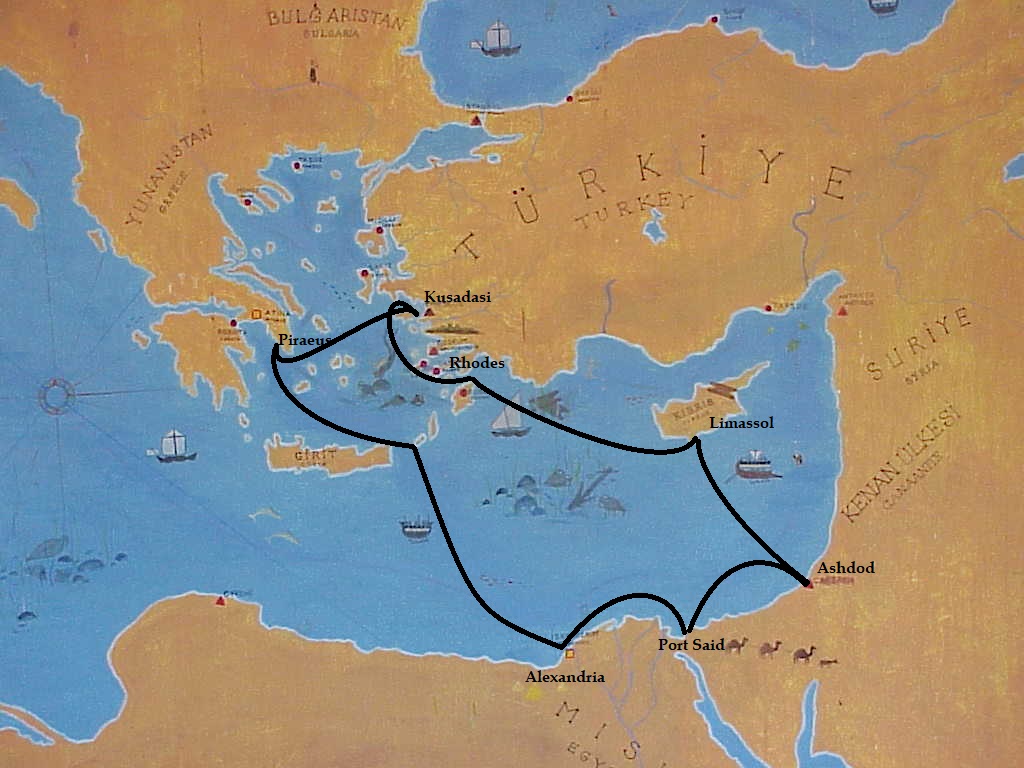 